Дежурство в средней группеДежурство имеет большое значение в воспитании детей, формирует желание потрудиться ради других, проявлять заботливое отношение к своим товарищам, умение помогать взрослому, замечать, в чём необходима помощь. Важно, чтобы обязанности дежурных выполняли все воспитанники, а не только активные и умелые. Дежурство по столовой формирует у детей нравственно- волевые качества и навыки, умение принимать цель и достигать результатаДля того чтобы дети научились ценить труд других людей, работать в команде, быть  дисциплинированными и ответственными, в группе «Гномики» есть уголок дежурства, где можно проследить очередность дежурства. И теперь, вооружившись столовыми приборами и салфетками, дежурные с удовольствием выполняют трудовые поручения. Совместно с воспитателем дети учатся красиво накрывать стол, раскладывают ложки, на самую середину стола ставят хлебницы, стаканы с салфетками. Основное внимание воспитатель уделяет обучению детей последовательности в работе и умению не отвлекаться от дела, а также стремится к созданию спокойной обстановки.Правильно и красиво сервированный стол всегда вызывает у детей хороший аппетит.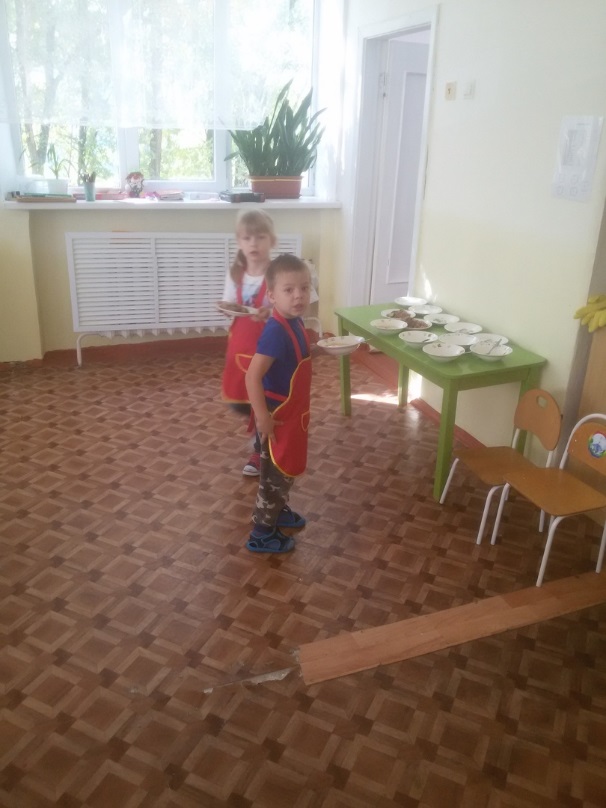 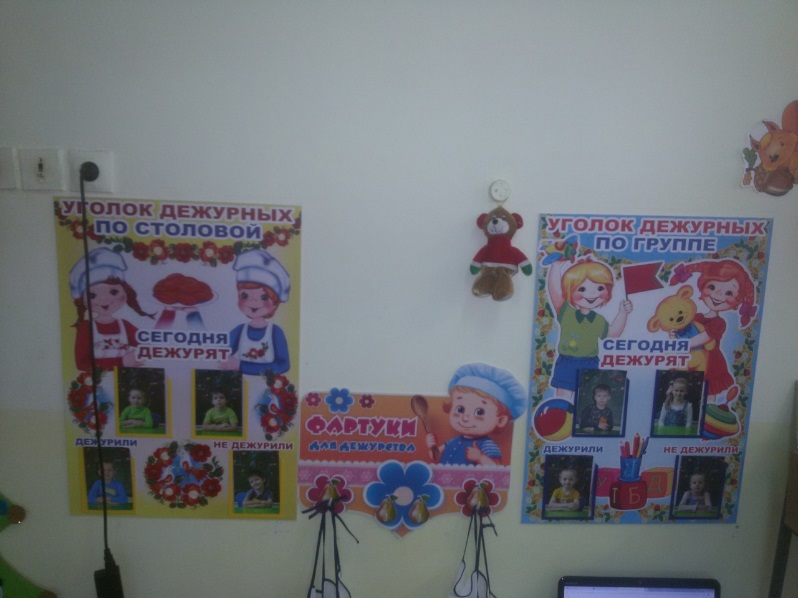 Статью подготовил воспитатель МБДОУСофронова В.В.